 http://www.dmacc.edu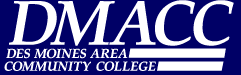  Urban Campus http://www.dmacc.edu Urban CampusMath 110 SyllabusAcademic Standards CommissionMath 110 SyllabusAcademic Standards CommissionMath 110 SyllabusAcademic Standards CommissionSpring, 2012Spring, 2012Spring, 2012Spring, 2012Spring, 2012Instructor InformationInstructor InformationInstructor InformationInstructor InformationInstructor InformationNameMaureen HuisingaMaureen HuisingaE-mail addressmkhuisinga@dmacc.edu Phone number(515) 228-3590 (H)(515) 965-7033 ext. 9206(515) 228-3590 (H)(515) 965-7033 ext. 9206Fax numberNoneOffice locationNoneNoneOffice hoursBefore or after class.My websitehttp://mrshuisingashomepage.yolasite.com/http://mrshuisingashomepage.yolasite.com/http://mrshuisingashomepage.yolasite.com/http://mrshuisingashomepage.yolasite.com/Course InformationCourse InformationCourse InformationCourse InformationCourse InformationCourse titleMath for Liberal ArtsMath for Liberal ArtsMath for Liberal ArtsMath for Liberal ArtsCourse numberMath 110Math 110Credits3Section numberUHAUHACRN number25449Days & TimeT/Th – 12:50 P.M. – 2:15 P.M.T/Th – 12:50 P.M. – 2:15 P.M.LocationRoom 103, UC02Course descriptionhttp://www.dmacc.edu/courses/crsrod.asp http://www.dmacc.edu/courses/crsrod.asp http://www.dmacc.edu/courses/crsrod.asp http://www.dmacc.edu/courses/crsrod.asp Prerequisites1 year of high school algebra or MAT 0631 year of high school algebra or MAT 0631 year of high school algebra or MAT 0631 year of high school algebra or MAT 063Course competencieshttp://www.dmacc.edu/competencies/  http://www.dmacc.edu/competencies/  http://www.dmacc.edu/competencies/  http://www.dmacc.edu/competencies/  Important DatesImportant DatesImportant DatesImportant DatesImportant DatesMidtermhttp://www.dmacc.edu/academiccal.asp  http://www.dmacc.edu/academiccal.asp  http://www.dmacc.edu/academiccal.asp  http://www.dmacc.edu/academiccal.asp  Finalhttp://www.dmacc.edu/academiccal.asp  Tuesday, May 1, 2012; 12:50 pm – 2:50 pm; Room 103, UC02http://www.dmacc.edu/academiccal.asp  Tuesday, May 1, 2012; 12:50 pm – 2:50 pm; Room 103, UC02http://www.dmacc.edu/academiccal.asp  Tuesday, May 1, 2012; 12:50 pm – 2:50 pm; Room 103, UC02http://www.dmacc.edu/academiccal.asp  Tuesday, May 1, 2012; 12:50 pm – 2:50 pm; Room 103, UC02Textbooks & MaterialsTextbooks & MaterialsTextbooks & MaterialsTextbooks & MaterialsTextbooks & MaterialsRequired textbooksUsing & Understanding Mathematics, 5th edition, Bennett/BriggsUsing & Understanding Mathematics, 5th edition, Bennett/BriggsUsing & Understanding Mathematics, 5th edition, Bennett/BriggsUsing & Understanding Mathematics, 5th edition, Bennett/BriggsRequired materialsPencils & calculator.  * Students may NOT share calculators.  A cell phone or PDA may not be used as a calculator.Pencils & calculator.  * Students may NOT share calculators.  A cell phone or PDA may not be used as a calculator.Pencils & calculator.  * Students may NOT share calculators.  A cell phone or PDA may not be used as a calculator.Pencils & calculator.  * Students may NOT share calculators.  A cell phone or PDA may not be used as a calculator.Recommended technologyScientific calculator, MyMathLabScientific calculator, MyMathLabScientific calculator, MyMathLabScientific calculator, MyMathLabCourse PoliciesCourse PoliciesCourse PoliciesCourse PoliciesCourse PoliciesHomeworkHomework problems will be assigned out of the text and through MyMathLab. To receive credit for homework, you must complete problems through MyMathLab.  These assignments must be submitted electronically the day before each exam. Those who choose not to participate in MyMathLab are strongly encouraged to complete assigned homework problems from the text. Each unit of homework will be worth 25 points.  If you choose to complete the homework for credit, you will have 100 more possible points in this course.  * You will need to choose before the first exam.To register with MyMathLab, you will need: Access code: Available with new text purchase. You can also buy the access code separately on-line and from DMACC Bookstore. Course Name:  Math for Liberal ArtsCourse ID: huisinga65877 E-mail address: DMACC (recommended) or personal Homework problems will be assigned out of the text and through MyMathLab. To receive credit for homework, you must complete problems through MyMathLab.  These assignments must be submitted electronically the day before each exam. Those who choose not to participate in MyMathLab are strongly encouraged to complete assigned homework problems from the text. Each unit of homework will be worth 25 points.  If you choose to complete the homework for credit, you will have 100 more possible points in this course.  * You will need to choose before the first exam.To register with MyMathLab, you will need: Access code: Available with new text purchase. You can also buy the access code separately on-line and from DMACC Bookstore. Course Name:  Math for Liberal ArtsCourse ID: huisinga65877 E-mail address: DMACC (recommended) or personal Homework problems will be assigned out of the text and through MyMathLab. To receive credit for homework, you must complete problems through MyMathLab.  These assignments must be submitted electronically the day before each exam. Those who choose not to participate in MyMathLab are strongly encouraged to complete assigned homework problems from the text. Each unit of homework will be worth 25 points.  If you choose to complete the homework for credit, you will have 100 more possible points in this course.  * You will need to choose before the first exam.To register with MyMathLab, you will need: Access code: Available with new text purchase. You can also buy the access code separately on-line and from DMACC Bookstore. Course Name:  Math for Liberal ArtsCourse ID: huisinga65877 E-mail address: DMACC (recommended) or personal Homework problems will be assigned out of the text and through MyMathLab. To receive credit for homework, you must complete problems through MyMathLab.  These assignments must be submitted electronically the day before each exam. Those who choose not to participate in MyMathLab are strongly encouraged to complete assigned homework problems from the text. Each unit of homework will be worth 25 points.  If you choose to complete the homework for credit, you will have 100 more possible points in this course.  * You will need to choose before the first exam.To register with MyMathLab, you will need: Access code: Available with new text purchase. You can also buy the access code separately on-line and from DMACC Bookstore. Course Name:  Math for Liberal ArtsCourse ID: huisinga65877 E-mail address: DMACC (recommended) or personal QuizzesQuiz problems will be very similar to the suggested homework problems and will be over the material covered since the previous quiz.  There will be 12 quizzes.  Each one will be worth 20 points.  These quizzes may not be made up.  Only 10 of the quizzes will be graded and the lowest ones will be thrown out.  Quizzes may or may not be announced in advance.One of your quiz grades can be replaced with points earned from participating in a Blackboard discussion board.  This will be explained further in class.Quiz problems will be very similar to the suggested homework problems and will be over the material covered since the previous quiz.  There will be 12 quizzes.  Each one will be worth 20 points.  These quizzes may not be made up.  Only 10 of the quizzes will be graded and the lowest ones will be thrown out.  Quizzes may or may not be announced in advance.One of your quiz grades can be replaced with points earned from participating in a Blackboard discussion board.  This will be explained further in class.Quiz problems will be very similar to the suggested homework problems and will be over the material covered since the previous quiz.  There will be 12 quizzes.  Each one will be worth 20 points.  These quizzes may not be made up.  Only 10 of the quizzes will be graded and the lowest ones will be thrown out.  Quizzes may or may not be announced in advance.One of your quiz grades can be replaced with points earned from participating in a Blackboard discussion board.  This will be explained further in class.Quiz problems will be very similar to the suggested homework problems and will be over the material covered since the previous quiz.  There will be 12 quizzes.  Each one will be worth 20 points.  These quizzes may not be made up.  Only 10 of the quizzes will be graded and the lowest ones will be thrown out.  Quizzes may or may not be announced in advance.One of your quiz grades can be replaced with points earned from participating in a Blackboard discussion board.  This will be explained further in class.Exams/Missed ExamsEach exam will be worth 100 points each.  The final exam will also be worth 100 points.  A test may be made up for full credit only if the student contacts the instructor with a valid excuse prior to the regularly scheduled date of the test.  This student will be allowed no more than 1 class period from the date of the regularly scheduled exam to do so.  This may be done in the testing center (room 207).  You must arrive at the testing center two hours before closing time to take a test.   If the student does not contact the instructor before class or does not have a valid excuse, the instructor may still allow the student to take the test.  However, the make-up exam may be more difficult than the original and will not include bonus questions.  The student will lose 10% of the test grade for each day it takes to make up the exam.A student may NOT leave class while taking an exam. Each exam will be worth 100 points each.  The final exam will also be worth 100 points.  A test may be made up for full credit only if the student contacts the instructor with a valid excuse prior to the regularly scheduled date of the test.  This student will be allowed no more than 1 class period from the date of the regularly scheduled exam to do so.  This may be done in the testing center (room 207).  You must arrive at the testing center two hours before closing time to take a test.   If the student does not contact the instructor before class or does not have a valid excuse, the instructor may still allow the student to take the test.  However, the make-up exam may be more difficult than the original and will not include bonus questions.  The student will lose 10% of the test grade for each day it takes to make up the exam.A student may NOT leave class while taking an exam. Each exam will be worth 100 points each.  The final exam will also be worth 100 points.  A test may be made up for full credit only if the student contacts the instructor with a valid excuse prior to the regularly scheduled date of the test.  This student will be allowed no more than 1 class period from the date of the regularly scheduled exam to do so.  This may be done in the testing center (room 207).  You must arrive at the testing center two hours before closing time to take a test.   If the student does not contact the instructor before class or does not have a valid excuse, the instructor may still allow the student to take the test.  However, the make-up exam may be more difficult than the original and will not include bonus questions.  The student will lose 10% of the test grade for each day it takes to make up the exam.A student may NOT leave class while taking an exam. Each exam will be worth 100 points each.  The final exam will also be worth 100 points.  A test may be made up for full credit only if the student contacts the instructor with a valid excuse prior to the regularly scheduled date of the test.  This student will be allowed no more than 1 class period from the date of the regularly scheduled exam to do so.  This may be done in the testing center (room 207).  You must arrive at the testing center two hours before closing time to take a test.   If the student does not contact the instructor before class or does not have a valid excuse, the instructor may still allow the student to take the test.  However, the make-up exam may be more difficult than the original and will not include bonus questions.  The student will lose 10% of the test grade for each day it takes to make up the exam.A student may NOT leave class while taking an exam. Extra CreditExtra credit will be given for perfect and near-perfect attendance.  A student will receive 15 extra credit points for perfect attendance (attending all classes, on time and not leaving early).  A student will receive 10 extra credit points for missing 1 or 2 classes.Other extra credit assignments may be given throughout the course.Extra credit will be given for perfect and near-perfect attendance.  A student will receive 15 extra credit points for perfect attendance (attending all classes, on time and not leaving early).  A student will receive 10 extra credit points for missing 1 or 2 classes.Other extra credit assignments may be given throughout the course.Extra credit will be given for perfect and near-perfect attendance.  A student will receive 15 extra credit points for perfect attendance (attending all classes, on time and not leaving early).  A student will receive 10 extra credit points for missing 1 or 2 classes.Other extra credit assignments may be given throughout the course.Extra credit will be given for perfect and near-perfect attendance.  A student will receive 15 extra credit points for perfect attendance (attending all classes, on time and not leaving early).  A student will receive 10 extra credit points for missing 1 or 2 classes.Other extra credit assignments may be given throughout the course.Total PointsQuizzes:          10 x 20   =  200 pointsHomework:       4 x 25   =  (100) optional pointsTests:              4 x 100  =  400 pointsFinal:               1 x 100  =   100 pointsTotal:                                700 (or 800) points       Quizzes:          10 x 20   =  200 pointsHomework:       4 x 25   =  (100) optional pointsTests:              4 x 100  =  400 pointsFinal:               1 x 100  =   100 pointsTotal:                                700 (or 800) points       Quizzes:          10 x 20   =  200 pointsHomework:       4 x 25   =  (100) optional pointsTests:              4 x 100  =  400 pointsFinal:               1 x 100  =   100 pointsTotal:                                700 (or 800) points       Quizzes:          10 x 20   =  200 pointsHomework:       4 x 25   =  (100) optional pointsTests:              4 x 100  =  400 pointsFinal:               1 x 100  =   100 pointsTotal:                                700 (or 800) points       Grading Policy                        A    93–100%     A-    90-92%   B+   87–89%     B    83-86%       B-    80-82%  C+   77-79%     C    73-76%       C-    70-72% D+   67-69%     D    63-66%       D-    60-62%                         F     59% & Below                        A    93–100%     A-    90-92%   B+   87–89%     B    83-86%       B-    80-82%  C+   77-79%     C    73-76%       C-    70-72% D+   67-69%     D    63-66%       D-    60-62%                         F     59% & Below                        A    93–100%     A-    90-92%   B+   87–89%     B    83-86%       B-    80-82%  C+   77-79%     C    73-76%       C-    70-72% D+   67-69%     D    63-66%       D-    60-62%                         F     59% & Below                        A    93–100%     A-    90-92%   B+   87–89%     B    83-86%       B-    80-82%  C+   77-79%     C    73-76%       C-    70-72% D+   67-69%     D    63-66%       D-    60-62%                         F     59% & BelowClassroom ExpectationsWork to be handed in (including tests, quizzes, and homework) is to be done in pencil!  If done in pen or any other medium, a 10% deduction will be taken.Attendance is expected.  You are responsible for all material presented in class.You are expected to be on time to class and stay throughout the entire class.  Problems with this will be dealt with on an individual basis.You are expected to keep up with the pace of the class and current on your homework.  Your willingness to do so will determine your success in this course.For further rules on conduct, refer to the DMACC Student Handbook: http://www.dmacc.edu/handbook/welcome.aspWork to be handed in (including tests, quizzes, and homework) is to be done in pencil!  If done in pen or any other medium, a 10% deduction will be taken.Attendance is expected.  You are responsible for all material presented in class.You are expected to be on time to class and stay throughout the entire class.  Problems with this will be dealt with on an individual basis.You are expected to keep up with the pace of the class and current on your homework.  Your willingness to do so will determine your success in this course.For further rules on conduct, refer to the DMACC Student Handbook: http://www.dmacc.edu/handbook/welcome.aspWork to be handed in (including tests, quizzes, and homework) is to be done in pencil!  If done in pen or any other medium, a 10% deduction will be taken.Attendance is expected.  You are responsible for all material presented in class.You are expected to be on time to class and stay throughout the entire class.  Problems with this will be dealt with on an individual basis.You are expected to keep up with the pace of the class and current on your homework.  Your willingness to do so will determine your success in this course.For further rules on conduct, refer to the DMACC Student Handbook: http://www.dmacc.edu/handbook/welcome.aspWork to be handed in (including tests, quizzes, and homework) is to be done in pencil!  If done in pen or any other medium, a 10% deduction will be taken.Attendance is expected.  You are responsible for all material presented in class.You are expected to be on time to class and stay throughout the entire class.  Problems with this will be dealt with on an individual basis.You are expected to keep up with the pace of the class and current on your homework.  Your willingness to do so will determine your success in this course.For further rules on conduct, refer to the DMACC Student Handbook: http://www.dmacc.edu/handbook/welcome.aspAcademic dishonestyRefer to the DMACC Student Handbook: http://www.dmacc.edu/handbook/welcome.aspRefer to the DMACC Student Handbook: http://www.dmacc.edu/handbook/welcome.aspRefer to the DMACC Student Handbook: http://www.dmacc.edu/handbook/welcome.aspRefer to the DMACC Student Handbook: http://www.dmacc.edu/handbook/welcome.aspDMACC Information Web SitesDMACC Information Web SitesDMACC Information Web SitesDMACC home pageDMACC home pagehttp://www.dmacc.edu/Instructor home pagesInstructor home pageshttp://www.dmacc.edu/instructors/welcome.asp Admissions & registrationAdmissions & registrationhttp://www.dmacc.edu/potienti.asp Cellular phone use statementCellular phone use statementhttp://www.dmacc.edu/student_services/cellphone.asp * Cell phones may not be used as calculators.  Please turn off your cell phone or change it to silent mode before class.  Cell phones must be put away during class. Weather policyWeather policy“Individual circumstances such as health, childcare, rural roads, distance from the College, etc. can vary greatly among students and staff.  It is always DMACC’s goal to provide safe learning conditions, as well as provide the opportunity for students to attend classes when the vast majority is able to safely attend.  The final decision to come to College can only be made by the individual student based on their specific extenuating circumstances that may make it unsafe for them to travel.  During adverse weather, DMACC faculty is considerate of students who are unable to attend classes due to unique extenuating circumstances.  It is the responsibility of each faculty member to notify their students (in addition to their dean or provost) through some predetermined means if they are must postpone or cancel a specific class due to weather or illness.”http://www.dmacc.edu/handbook/commoncampus/closings.asp* In the event that I must cancel class, I will notify you via your DMACC e-mail.WebCTWebCThttp://webct.dmacc.edu/webct/public/home.pl Student handbookStudent handbookhttp://www.dmacc.edu/handbook/welcome.asp Add/drop datesAdd/drop dateshttp://www.dmacc.edu/registration/add_drop.asp Refund policyRefund policyhttp://www.dmacc.edu/refund.asp Support ServicesSupport ServicesSupport ServicesAccommodations“It is the policy of DMACC to accommodate students with disabilities.  Any student with a documented disability who requires reasonable accommodation should contact the special needs coordinator at 515-964-6850 voice or 515-964-6810 TTY.”“It is the policy of DMACC to accommodate students with disabilities.  Any student with a documented disability who requires reasonable accommodation should contact the special needs coordinator at 515-964-6850 voice or 515-964-6810 TTY.”Services for students with disabilitieshttp://www.dmacc.edu/student_services/disabilities.asp Contact the special needs coordinator at 515-964-6850 voice or 515-964-6810 TTY or contact the counselor on the Urban campus at 515-697-7717 for an Application for Accommodation.http://www.dmacc.edu/student_services/disabilities.asp Contact the special needs coordinator at 515-964-6850 voice or 515-964-6810 TTY or contact the counselor on the Urban campus at 515-697-7717 for an Application for Accommodation.Academic & educational advisinghttp://www.dmacc.edu/advising/http://www.dmacc.edu/advising/Career counselinghttp://www.dmacc.edu/counseling/http://www.dmacc.edu/counseling/Libraryhttp://www.dmacc.edu/urban/library.asp Room 122Monday – Thursday 7:30 am to 9:00 pmFriday 7:30 am to 5:00 pm Saturday 7:30 am to 1:00 pmhttp://www.dmacc.edu/urban/library.asp Room 122Monday – Thursday 7:30 am to 9:00 pmFriday 7:30 am to 5:00 pm Saturday 7:30 am to 1:00 pmhttp://www.dmacc.edu/urban/tutoring.asp Services include academic help, tutoring, GED, testing (Compass), pre-admission courses, high school diploma courses, and several credit classes.515-248-7204 or 1-800-362-2127Room 204/206/208Monday – Thursday 8:30 am to 7:00 pmFriday 8:30 am to 2:30 pmSaturday 9:00 am to 1:00 pm (fall & spring semesters only)http://www.dmacc.edu/urban/tutoring.asp Services include academic help, tutoring, GED, testing (Compass), pre-admission courses, high school diploma courses, and several credit classes.515-248-7204 or 1-800-362-2127Room 204/206/208Monday – Thursday 8:30 am to 7:00 pmFriday 8:30 am to 2:30 pmSaturday 9:00 am to 1:00 pm (fall & spring semesters only)Computer labshttp://www.dmacc.edu/helpdesk/pc_labs.htm  Room 202Monday – Thursday 8:00 am to 9:30 pmFriday 8:00 am to 4:00 pmSaturday 8:00 am to 1:00 pmRooms 215Monday – Thursday 8:00 a.m. to 9:30 p.m.Friday 8:00 a.m. to 4:30 p.m.Saturday 8:00 a.m. to noonhttp://www.dmacc.edu/helpdesk/pc_labs.htm  Room 202Monday – Thursday 8:00 am to 9:30 pmFriday 8:00 am to 4:00 pmSaturday 8:00 am to 1:00 pmRooms 215Monday – Thursday 8:00 a.m. to 9:30 p.m.Friday 8:00 a.m. to 4:30 p.m.Saturday 8:00 a.m. to noonTesting CenterRoom 207Monday – Thursday 8:00 A.M. to 9:00 P.M.Friday 8:00 A.M. to 5:00 P.M. Saturday 8:00 A.M. to 12:00 P.M.* Students must bring a photo ID to the testing center to take a test.  Students must arrive at least 2 hours prior to closing time to take a test.Room 207Monday – Thursday 8:00 A.M. to 9:00 P.M.Friday 8:00 A.M. to 5:00 P.M. Saturday 8:00 A.M. to 12:00 P.M.* Students must bring a photo ID to the testing center to take a test.  Students must arrive at least 2 hours prior to closing time to take a test.Nondiscrimination PolicyNondiscrimination PolicyNondiscrimination Policy shall not engage in or allow discrimination covered by law.  This includes harassment based on race, color, national origin, creed, religion, gender, sexual orientation, age, and disability.  Veteran status in educational programs, activities, employment practices, or admission procedures is also included to the extent covered by law.  Individuals who believe they have been discriminated against may file a complaint through the College Discrimination Complaint Procedures.  Complaint forms may be obtained from the DMACC Web site, the Ombudsperson, Judicial Officer, Human Resources Department, the campus Provost's Offices, and Academic Deans’ Offices.Students who wish additional information or assistance may contact the Executive Dean, Student Services, Laurie Wolf, Building 1, 515-964-6437 or the EEO/AA Officer, Dr. Sandy Tryon, Human Resources, Bldg. 1, 515-964-6301 or they may refer to Student Services procedure 4645 located on the DMACC Intranet at http://my.dmacc.edu/procs.aspx.  Go to Policies & Procedures and choose Student Services Procedures. Employees and applicants who wish additional information or assistance may contact the EEO/AA Officer, Dr. Sandy Tryon, Human Resources, Bldg. 1, 515-964-6301 or refer to HR Procedures 3000, 3005, 3010, 3015, and 3020 at http://www.dmacc.edu/hr/hrpp.asp .For requests for accommodations, the Accommodation/Section 504/ADA Coordinator, Sharon Bittner, can be contacted at 515-964-6857.  Students with requests for accommodations should refer to the Student Services procedure 4610 located on the DMACC Intranet at http://my.dmacc.edu/default.aspx .  Go to Policies & Procedures and choose Student Services Procedures. shall not engage in or allow discrimination covered by law.  This includes harassment based on race, color, national origin, creed, religion, gender, sexual orientation, age, and disability.  Veteran status in educational programs, activities, employment practices, or admission procedures is also included to the extent covered by law.  Individuals who believe they have been discriminated against may file a complaint through the College Discrimination Complaint Procedures.  Complaint forms may be obtained from the DMACC Web site, the Ombudsperson, Judicial Officer, Human Resources Department, the campus Provost's Offices, and Academic Deans’ Offices.Students who wish additional information or assistance may contact the Executive Dean, Student Services, Laurie Wolf, Building 1, 515-964-6437 or the EEO/AA Officer, Dr. Sandy Tryon, Human Resources, Bldg. 1, 515-964-6301 or they may refer to Student Services procedure 4645 located on the DMACC Intranet at http://my.dmacc.edu/procs.aspx.  Go to Policies & Procedures and choose Student Services Procedures. Employees and applicants who wish additional information or assistance may contact the EEO/AA Officer, Dr. Sandy Tryon, Human Resources, Bldg. 1, 515-964-6301 or refer to HR Procedures 3000, 3005, 3010, 3015, and 3020 at http://www.dmacc.edu/hr/hrpp.asp .For requests for accommodations, the Accommodation/Section 504/ADA Coordinator, Sharon Bittner, can be contacted at 515-964-6857.  Students with requests for accommodations should refer to the Student Services procedure 4610 located on the DMACC Intranet at http://my.dmacc.edu/default.aspx .  Go to Policies & Procedures and choose Student Services Procedures. shall not engage in or allow discrimination covered by law.  This includes harassment based on race, color, national origin, creed, religion, gender, sexual orientation, age, and disability.  Veteran status in educational programs, activities, employment practices, or admission procedures is also included to the extent covered by law.  Individuals who believe they have been discriminated against may file a complaint through the College Discrimination Complaint Procedures.  Complaint forms may be obtained from the DMACC Web site, the Ombudsperson, Judicial Officer, Human Resources Department, the campus Provost's Offices, and Academic Deans’ Offices.Students who wish additional information or assistance may contact the Executive Dean, Student Services, Laurie Wolf, Building 1, 515-964-6437 or the EEO/AA Officer, Dr. Sandy Tryon, Human Resources, Bldg. 1, 515-964-6301 or they may refer to Student Services procedure 4645 located on the DMACC Intranet at http://my.dmacc.edu/procs.aspx.  Go to Policies & Procedures and choose Student Services Procedures. Employees and applicants who wish additional information or assistance may contact the EEO/AA Officer, Dr. Sandy Tryon, Human Resources, Bldg. 1, 515-964-6301 or refer to HR Procedures 3000, 3005, 3010, 3015, and 3020 at http://www.dmacc.edu/hr/hrpp.asp .For requests for accommodations, the Accommodation/Section 504/ADA Coordinator, Sharon Bittner, can be contacted at 515-964-6857.  Students with requests for accommodations should refer to the Student Services procedure 4610 located on the DMACC Intranet at http://my.dmacc.edu/default.aspx .  Go to Policies & Procedures and choose Student Services Procedures.DisclaimerDisclaimer“This syllabus is representative of materials that will be covered in this class; it is not a contract between the student and the institution.  It is subject to change without notice.  Any potential exceptions to stated policies and requirements will be addressed on an individual basis, and only for reasons that meet specific requirements.  If you have any problems related to this class, please feel free to discuss them with me.”“This syllabus is representative of materials that will be covered in this class; it is not a contract between the student and the institution.  It is subject to change without notice.  Any potential exceptions to stated policies and requirements will be addressed on an individual basis, and only for reasons that meet specific requirements.  If you have any problems related to this class, please feel free to discuss them with me.”DateCourse MaterialJan 101A, 1BJan 121B, 1CJan 171C, 1DJan 192A, 2BJan 242CJan 26ReviewJan 31Exam 1Feb 23A, 3BFeb 73B, 4AFeb 94BFeb 144CFeb 164DFeb 21ReviewFeb 23Exam 2Feb 285A, 5BMar 15B, 5CMar 65D, 5EMar 86A, 6BMar 136B, 6CMar 157A, 7BMar 20-22NO CLASS – Spring BreakMar 277B, 7CMar 29ReviewApr 3Exam 3Apr 58A, 8BApr 108C, 9AApr 129BApr 179CApr 19ReviewApr 24Exam 4Apr 26Review for Final  May 1Final Comprehensive Exam, 12:50 pm – 2:50 pm